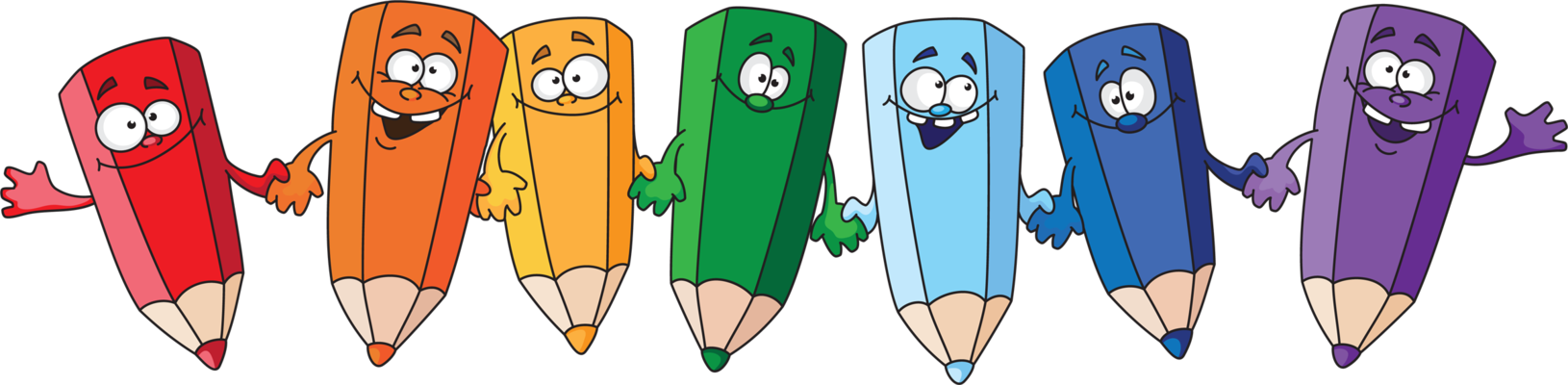 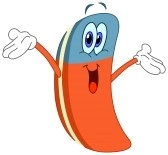 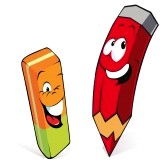 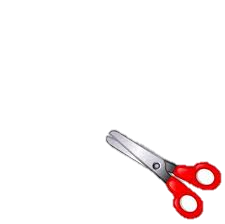 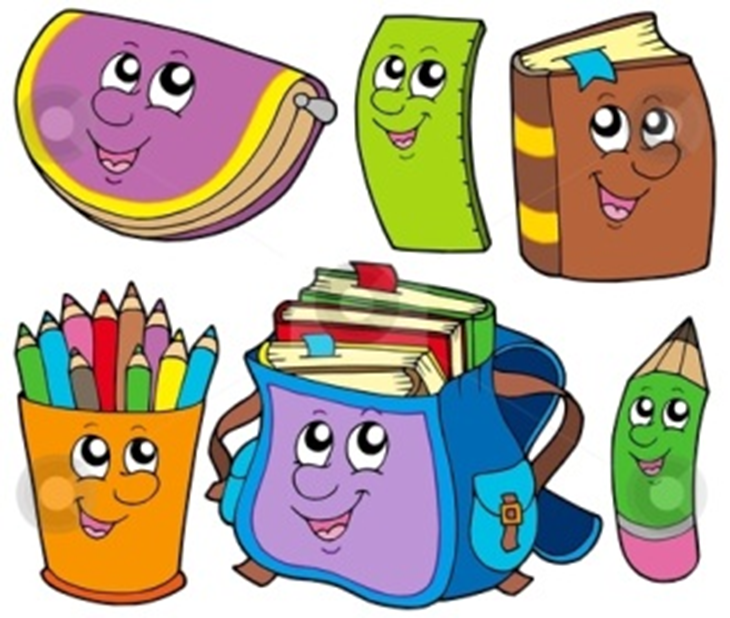 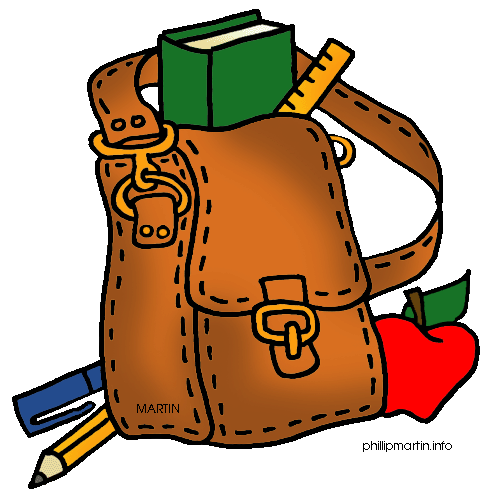 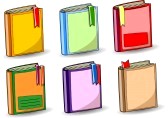 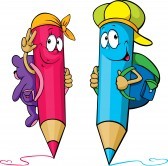 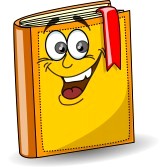 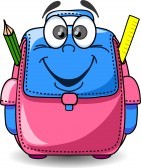 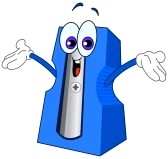 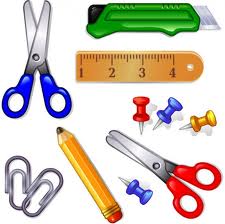 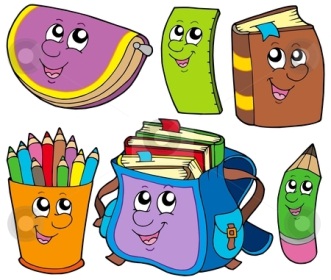 lang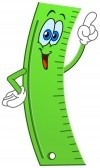 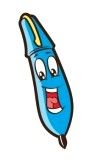 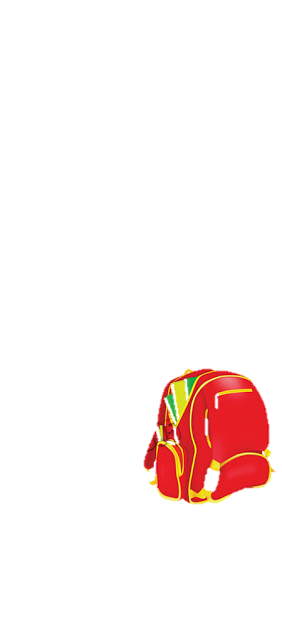 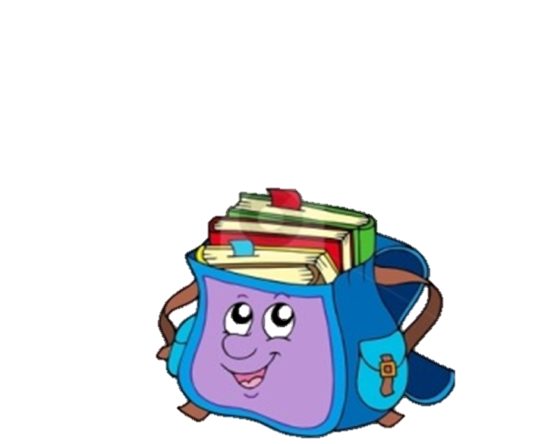 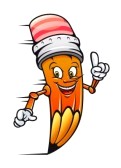 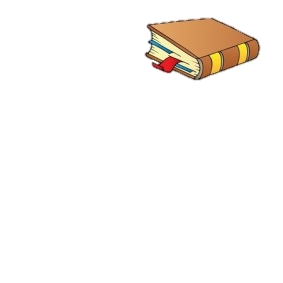                Losung U 1: der Bleistift, das Buch, die SchultascheU 2: das Buch ist braun, die Schere ist blau,  der Bleistift ist rosaU 3: der Bleistift ist kurz, die Schultasche ist groB, das Lineal ist langU 4: den radiergummi, die Schere, das FedermäppchenU 5: den Spitzer, die Schultasche, das BuchU 6: keinen Füller, keine Schultasche, kein Buch